Publicado en Madrid el 29/11/2019 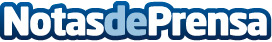 Los 3 ciberataques que, según VASS, seguirán siendo motivo de preocupación en 2020 VASS hace repaso de los principales ataques informáticos que han proliferado en 2019 y que habrá que seguir vigilando de cerca durante el próximo año. La empresa líder en soluciones digitales ofrece fórmulas efectivas para evitar estos ciberataques que, en 2018, afectaron en más de 30.000 ocasiones a empresas estratégicas y organismos públicos en EspañaDatos de contacto:Redacción914115868Nota de prensa publicada en: https://www.notasdeprensa.es/los-3-ciberataques-que-segun-vass-seguiran Categorias: E-Commerce Ciberseguridad http://www.notasdeprensa.es